Personal Essay For Nursing School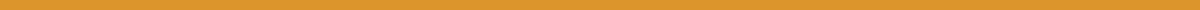 My journey to pursue a career in nursing began at a young age. Growing up, I was deeply inspired by my mother, who worked as a registered nurse. Her stories of compassion, dedication, and resilience in the face of adversity left a profound impact on me. I remember the evenings she would come home, exhausted yet fulfilled, recounting the lives she touched and the difference she made. It was then that I realized the true essence of nursing: a profession built on empathy, care, and an unwavering commitment to helping others.During high school, I volunteered at a local hospital, where I had the opportunity to work closely with nurses and patients. This experience solidified my desire to enter the nursing field. I observed the critical role nurses play in patient care, not just in administering medications and treatments but in offering emotional support and reassurance. One particular experience stands out in my memory: I was assigned to assist in the pediatric ward, where I met a young girl named Lily who was undergoing treatment for leukemia. Despite her condition, Lily's spirit was unbroken, and I found myself drawn to her positivity and courage.I spent many hours at Lily's bedside, reading stories and playing games, providing her with a sense of normalcy amid her medical battles. Through our interactions, I saw firsthand the impact of compassionate care. Lily's smile and gratitude were a testament to the power of empathy and human connection in the healing process. This experience reinforced my determination to become a nurse and make a meaningful difference in the lives of patients and their families.My academic journey has prepared me well for the challenges of nursing school. I have excelled in courses such as biology, chemistry, and anatomy, which have provided me with a solid foundation in the sciences. Additionally, my coursework in psychology has given me valuable insights into human behavior and mental health, further enhancing my ability to provide holistic care. I am confident that my strong academic background, combined with my passion for nursing, will enable me to succeed in your rigorous program.Beyond academics, I have developed essential skills through various extracurricular activities and work experiences. As a part-time caregiver for an elderly neighbor, I learned the importance of patience, attentiveness, and effective communication. These qualities are crucial in nursing, where every interaction with a patient can significantly impact their well-being and recovery. My role as a team leader in a community service project taught me the value of collaboration and leadership, skills that are indispensable in a healthcare setting.I am particularly drawn to your nursing program because of its emphasis on clinical excellence and community service. The program's commitment to fostering compassionate, competent, and culturally sensitive nurses aligns perfectly with my personal values and career aspirations. I am eager to immerse myself in the diverse clinical experiences offered, which will allow me to apply theoretical knowledge to real-world scenarios and hone my practical skills.In conclusion, my journey toward a nursing career has been shaped by personal experiences, academic pursuits, and a deep-seated desire to make a positive impact on others' lives. I am fully aware of the challenges and responsibilities that come with being a nurse, but I am prepared to face them with dedication, empathy, and a continuous willingness to learn. I am excited about the opportunity to contribute to the nursing profession and am confident that your program will provide me with the knowledge and skills necessary to achieve my goals.Thank you for considering my application. I look forward to the opportunity to further discuss how I can contribute to and benefit from your esteemed nursing program.Sincerely,[Your Name]